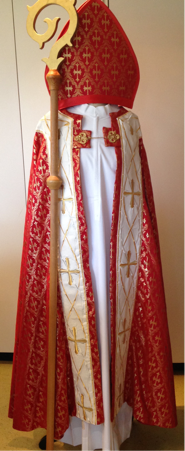 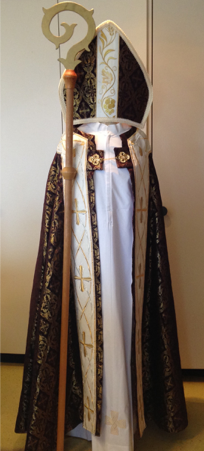 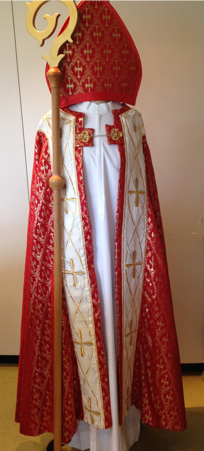 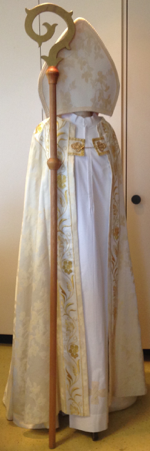 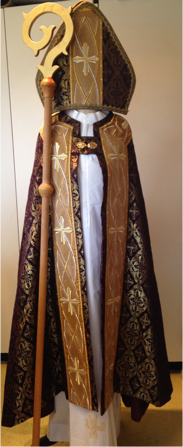 Le costume de St. Nicolas se compose de 7 pièces ainsi le set de barbe et de perruque 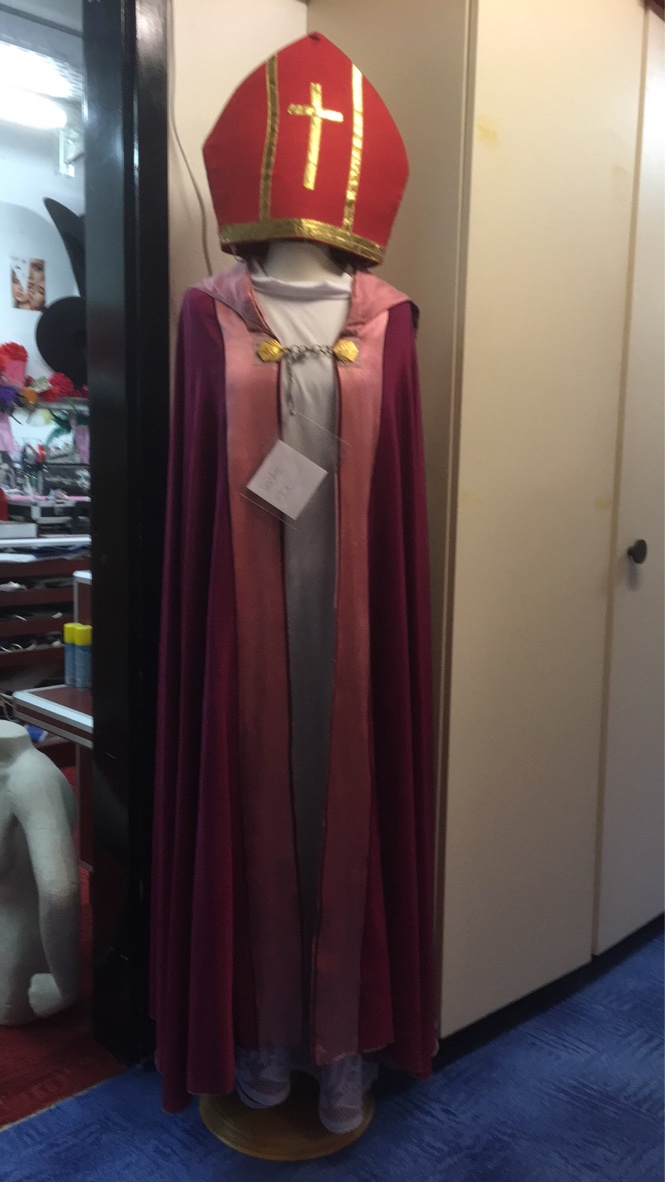 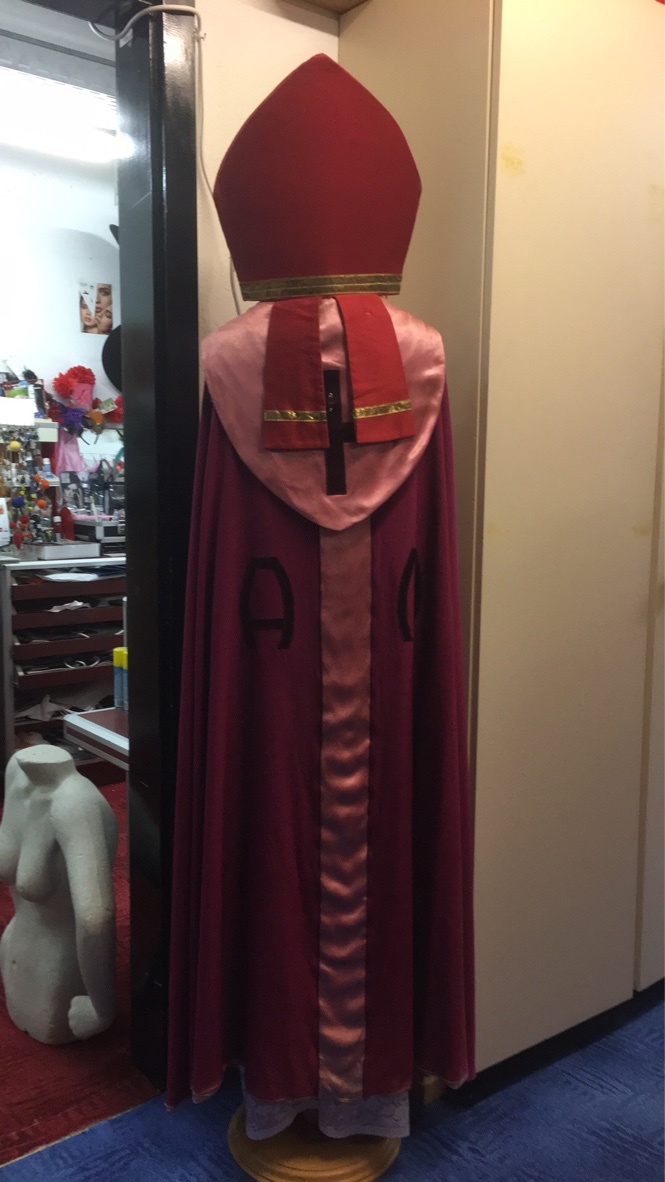             Costumes de St.Nicolas telle sur l’image en vente 500.-M 563M 569M 567      vendu2490.-2490.- 2490.-M  M 238M 546M 234 2490.- 2490.- 2490.- 